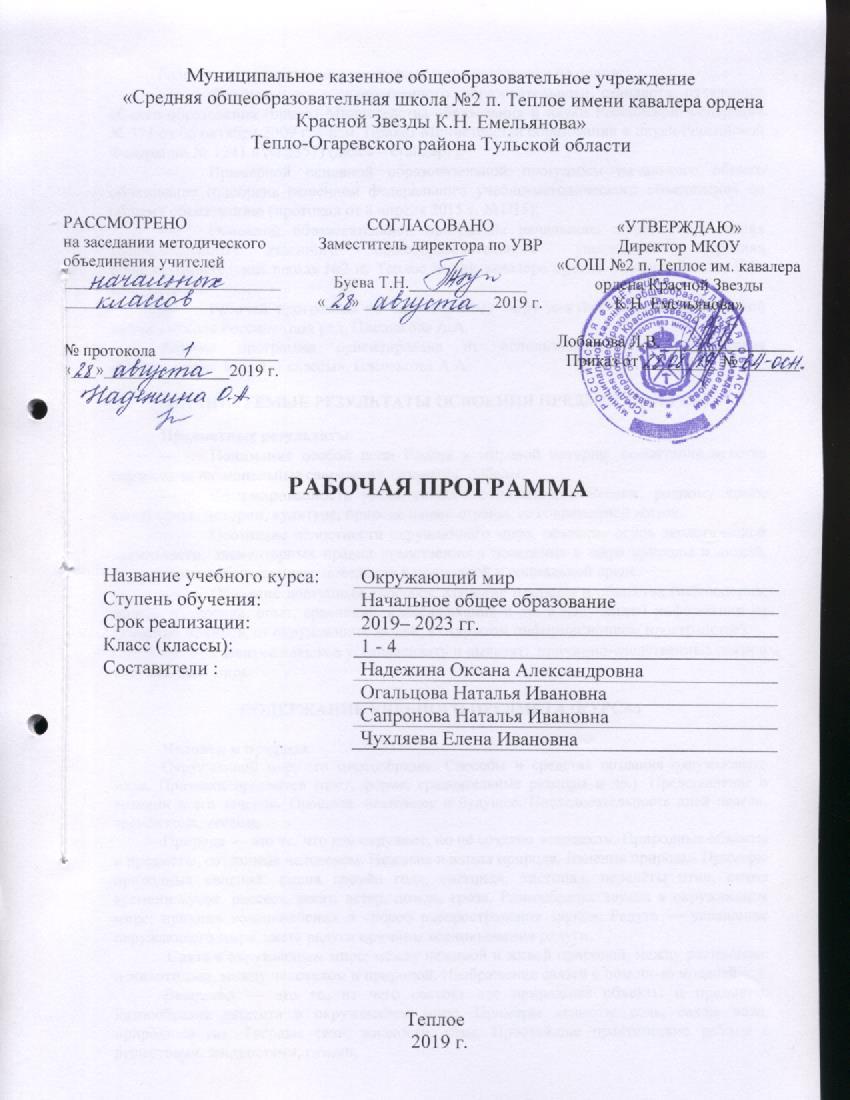 Рабочая программа по окружающему миру составлена на основе: Федерального государственного образовательного стандарта начального общего образования (приказ Министерства образования и науки Российской Федерации № 373 от 06 октября 2009 г. с изм. Приказ Министерства образования и науки Российской Федерации № 1241 и № 2357) (далее – стандарт);Примерной основной образовательной программы начального общего образования (одобрена решением федерального учебно-методического объединения по общему образованию (протокол от 8 апреля 2015 г. №1/15);Основной образовательной программы начального общего образования муниципального казенного общеобразовательного учреждения «Средняя общеобразовательная школа №2 п. Теплое имени кавалера ордена Красной Звезды К.Н. Емельянова».Рабочей программы по окружающему миру для 1-4 классов. Предметной линии «Школа России»  под ред. Плешакова А.А.Рабочая программа ориентирована на использование линии учебников «Окружающий мир. 1-4 классы». Плешакова А.А.ПЛАНИРУЕМЫЕ РЕЗУЛЬТАТЫ ОСВОЕНИЯ ПРЕДМЕТА (КУРСА)Предметные результатыПонимание особой роли России в мировой истории, воспитание чувства гордости за национальные свершения, открытия, победы.Сформированность уважительного отношения к России, родному краю, своей семье, истории, культуре, природе нашей страны, ее современной жизни.Осознание целостности окружающего мира, освоение основ экологической грамотности, элементарных правил нравственного поведения в мире природы и людей, норм здоровьесберегающего поведения в природной и социальной среде.Освоение доступных способов изучения природы и общества (наблюдение, запись, измерение, опыт, сравнение, классификация и др. с получением информации из семейных архивов, от окружающих людей, в открытом информационном пространстве).Развитие навыков устанавливать и выявлять причинно-следственные связи в окружающем мире.СОДЕРЖАНИЕ УЧЕБНОГО ПРЕДМЕТА (КУРСА)Человек и природаОкружающий мир, его многообразие. Способы и средства познания окружающего мира. Признаки предметов (цвет, форма, сравнительные размеры и др.). Представление о времени и его течении. Прошлое, настоящее и будущее. Последовательность дней недели, времён года, месяцев.Природа — это то, что нас окружает, но не создано человеком. Природные объекты и предметы, созданные человеком. Неживая и живая природа. Явления природы. Примеры природных явлений: смена времён года, снегопад, листопад, перелёты птиц, смена времени суток, рассвет, закат, ветер, дождь, гроза. Разнообразие звуков в окружающем мире; причина возникновения и способ распространения звуков. Радуга — украшение окружающего мира, цвета радуги причины возникновения радуги. Связи в окружающем мире: между неживой и живой природой, между растениями и животными, между человеком и природой. Изображение связей с помощью моделей. Вещество — это то, из чего состоят все природные объекты и предметы. Разнообразие веществ в окружающем мире. Примеры веществ: соль, сахар, вода, природный газ. Твёрдые тела, жидкости, газы. Простейшие практические работы с веществами, жидкостями, газами.Звёзды и планеты. Солнце — ближайшая к нам звезда, источник света и тепла для всего живого на Земле. Земля — планета, общее представление о форме и размерах Земли. Луна — спутник Земли. Освоение человеком космоса; достижения нашей страны в космических исследованиях.Глобус как модель Земли. Географическая карта и план. Материки и океаны, их названия, расположение на глобусе и карте. Холодные и жаркие районы Земли, особенности их природы. Важнейшие природные объекты своей страны, района. Ориентирование на местности. Компас.Смена дня и ночи на Земле. Вращение Земли как причина смены дня и ночи. Времена года, их особенности (на основе наблюдений). Обращение Земли вокруг Солнца как причина смены времён года. Смена времён года в родном крае на основе наблюдений.Погода, её составляющие (температура воздуха, облачность, осадки, ветер). Наблюдение за погодой своего края. Измерение температуры воздуха с помощью термометра. Предсказание погоды и его значение в жизни людей.Формы земной поверхности: равнины, горы, холмы, овраги (общее представление, условное обозначение равнин и гор на карте). Особенности поверхности родного края (краткая характеристика на основе наблюдений).Водные богатства, их разнообразие (океан, море, река, озеро, пруд); использование человеком. Водные богатства родного края (названия, краткая характеристика на основе наблюдений).Воздух — смесь газов. Свойства воздуха. Значение воздуха для растений, животных, человека.Вода. Свойства воды. Состояния воды, её распространение в природе, значение для живых организмов и хозяйственной жизни человека. Круговорот воды в природе.Мир камней, его разнообразие и красота. Горные породы и минералы. Полезные ископаемые, их значение в хозяйстве человека, бережное отношение людей к полезным ископаемым. Полезные ископаемые родного края (2—3 примера).Почва, её состав, значение для живой природы и хозяйственной жизни человека. Охрана почвы.Растения, их разнообразие. Водоросли, мхи, папоротники, хвойные и цветковые растения. Части растения (корень, стебель, лист, цветок, плод, семя). Условия, необходимые для жизни растения (свет, тепло, воздух, вода). Особенности дыхания и питания растений. Размножение и развитие растений. Деревья, кустарники, травы. Дикорастущие и культурные растения. Роль растений в природе и жизни людей, бережное отношение человека к растениям. Растения родного края, названия и краткая характеристика на основе наблюдений.Грибы, их разнообразие, значение в природе и жизни людей; съедобные и несъедобные грибы. Правила сбора грибов, бережное отношение к ним.Животные, их разнообразие. Насекомые, рыбы, птицы, звери, их различия. Земноводные, пресмыкающиеся и другие группы животных (по выбору). Условия, необходимые для жизни животных (воздух, вода, тепло, пища). Особенности питания разных животных (растительноядные, насекомоядные, хищные, всеядные), цепи питания. Размножение и развитие животных (на примере насекомых, рыб, земноводных, пресмыкающихся, птиц, зверей). Дикие и домашние животные. Роль животных в природе и жизни людей, бережное отношение человека к животным. Животные родного края, названия, краткая характеристика на основе наблюдений.Лес, луг, водоём — единство живой и неживой природы (солнечный свет, воздух, вода, почва, растения, животные). Круговорот веществ. Природное сообщество и взаимосвязи в нём: растения — пища и укрытие для животных; животные — распространители плодов и семян растений. Влияние человека на природные сообщества. Природные сообщества родного края (2—3 примера на основе наблюдений).Природные зоны России: общее представление, основные природные зоны (природные условия, растительный и животный мир, особенности труда и быта людей, влияние человека на природу изучаемых зон, охрана природы).Человек — часть природы. Зависимость жизни человека от природы. Этическое и эстетическое значение природы в жизни человека. Положительное и отрицательное влияние деятель-ности человека на природу (в том числе на примере окружающей местности). Экологические проблемы и способы их решения. Правила поведения в природе. Охрана природных богатств: воды, воздуха, полезных ископаемых, растительного и животного мира. Заповедники, национальные парки, их роль в охране природы. Красная книга России, её значение, отдельные представители растений и животных Красной книги. Посильное участие в охране природы. Личная ответственность каждого человека за сохранность природы.Всемирное природное наследие. Бережное отношение к природному наследию человечества — долг всего общества и каждого человека.Международная Красная книга. Международные экологические организации (2—3 примера). Международные экологические дни, их значение, участие детей в их проведении.Общее представление о строении тела человека. Системы органов (опорно-двигательная, пищеварительная, дыхательная, кровеносная, нервная, органы чувств), их роль в жизнедеятель-ности организма. Гигиена систем органов. Измерение температуры тела человека, частоты пульса. Личная ответственность каждого человека за состояние своего здоровья и здоровья окружающих его людей. Внимание, забота, уважительное отношение к людям с ограниченными возможностями здоровья.Человек и обществоОбщество — совокупность людей, которые объединены общей культурой и связаны друг с другом совместной деятельностью во имя общей цели. Духовно-нравственные и культурные ценности — основа жизнеспособности общества.Человек — член общества, носитель и создатель культуры. Понимание того, как складывается и развивается культура общества и каждого его члена. Общее представление о вкладе в культуру человечества традиций и религиозных воззрений разных народов. Взаимоотношения человека с другими людьми. Культура общения с представителями разных национальностей, социальных групп: проявление уважения, взаимопомощи, умения прислушиваться к чужому мнению. Внутренний мир человека, общее представление о человеческих свойствах и качествах.Семья — самое близкое окружение человека. Имена, отчества и фамилии членов семьи. Взаимоотношения в семье и взаимопомощь членов семьи. Оказание посильной помощи взрос-лым. Забота о детях, престарелых, больных — долг каждого человека. Семейные традиции. Родословная. Составление схемы родословного древа, истории семьи.Хозяйство семьи. Предметы домашнего обихода, их разнообразие. Вещи как хранители семейной памяти. Бережное отношение к вещам. Путь воды от природных источников до жилища людей, способы экономии воды в быту. Общее представление о способах выработки электроэнергии и доставке её потребителям. Бытовые электроприборы, их роль в жизни современного человека. Способы экономии электроэнергии в быту. Одежда в прошлом и теперь. Зависимость типа одежды от погодных условий, национальных традиций и назначения (деловая, спортивная, рабочая, домашняя и др.).Младший школьник. Правила поведения в школе, на уроке. Обращение к учителю. Роль учителя в духовно-нравственном развитии и воспитании личности школьника. Классный, школьный коллектив, совместная учёба, игры, отдых. Режим дня школьника, составление режима дня.Друзья, взаимоотношения между ними; ценность дружбы, согласия, взаимной помощи. Правила взаимоотношений со взрослыми, сверстниками, культура поведения в школе и других общественных местах. Внимание к сверстникам, одноклассникам, плохо владеющим русским языком, помощь им в ориентации в учебной среде и окружающей обстановке.Экономика, её составные части (промышленность, сельское хозяйство, строительство, транспорт, торговля) и связи между ними. Товары и услуги. Роль денег в экономике. Государственный и семейный бюджет. Экологические последствия хозяйственной деятельности людей. Простейшие экологические прогнозы. Построение безопасной экономики — одна из важнейших задач общества.Природные богатства и труд людей — основа экономики. Значение труда в жизни человека и общества. Трудолюбие как общественно значимая ценность. Профессии людей. Личная ответственность человека за результаты своего труда и профессиональное мастерство.Наземный, воздушный и водный транспорт. Транспорт города или села. Общественный транспорт. Правила пользования транспортом. Общее представление об истории развития транс-порта, в том числе об истории появления и усовершенствования велосипеда. Устройство велосипеда, разнообразие современных моделей (прогулочный, гоночный, детский трёхколёсный)Роль компьютера в современной жизни. Средства связи: почта, телеграф, телефон, электронная почта. Средства массовой информации: радио, телевидение, пресса, Интернет. Избирательность при пользовании средствами массовой информации в целях сохранения духовно-нравственного здоровья.Наша Родина — Россия, Российская Федерация. Ценностно-смысловое содержание понятий: Родина, Отечество, Отчизна. Государственная символика России: Государственный герб Росии, Государственный флаг России, Государственный гимн России; правила поведения при прослушивании гимна. Конституция — Основной закон Российской Федерации. Права ребёнка.Президент Российской Федерации — глава государства. Ответственность главы государства за социальное и духовно-нравственное благополучие граждан.Праздник в жизни общества как средство укрепления общественной солидарности и упрочения духовно-нравственных связей между соотечественниками. Новый год, Рождество, День защитника Отечества, 8 Марта, День весны и труда, День Победы, День России, День защиты детей, День народного единства, День Конституции. Оформление плаката или стенной газеты к общественному празднику.Россия на карте, государственная граница России.Москва — столица России. Достопримечательности Москвы: Кремль, Красная площадь, Большой театр и др. Характеристика отдельных исторических событий, связанных с Москвой (основание Москвы, строительство Кремля и др.). Герб Москвы. Расположение Москвы на карте.Города России. Санкт-Петербург: достопримечательности (Зимний дворец, памятник Петру I — Медный всадник, разводные мосты через Неву и др.). Города Золотого кольца России (по выбору).Россия — многонациональная страна. Народы, населяющие Россию, их обычаи, характерные особенности быта (по выбору). Основные религии народов России: православие, ислам, иудаизм, буддизм. Уважительное отношение к своему и другим народам, их религии, культуре, истории.Родной край — частица России. Родной город (село), регион (область, край, республика): название, основные достопримечательности; музеи, театры, спортивные комплексы и пр. Особенности труда людей родного края, их профессии. Названия разных народов, проживающих в данной местности, их обычаи, характерные особенности быта. Важные сведения из истории родного края.История — наука о прошлом людей. Исторические источники. Счёт лет в истории. Историческая карта.История Отечества. Наиболее важные и яркие события общественной и культурной жизни страны в разные исторические периоды: Древняя Русь, Московское государство, Российская империя, СССР, Российская Федерация. Картины быта, труда, духовно-нравственных и культурных традиций людей в разные исторические времена. Выдающиеся люди разных эпох как носители базовых национальных ценностей. Охрана памятников истории и культуры. Посильное участие в охране памятников истории и культуры своего края. Личная ответственность каждого человека за сохранность историко-культурного наследия своего края.Страны и народы мира. Общее представление о многообразии стран и народов на Земле. Знакомство с несколькими странами: название, расположение на политической карте, столица, главные достопримечательности.Представления об эпохах в истории человечества: первобытная история, история Древнего мира, история Средних веков, история Нового времени, история Новейшего времени. Памятники истории и культуры — свидетели различных эпох в истории человечества.Всемирное культурное наследие. Бережное отношение к культурному наследию человечества — долг всего общества и каждого человека.Правила безопасной жизниЦенность здоровья и здорового образа жизни. Личная ответственность каждого человека за сохранение и укрепление своего здоровья.Режим дня школьника, чередование труда и отдыха в режиме дня; личная гигиена. Физическая культура, закаливание, игры на воздухе как условие сохранения и укрепления здоровья.Номера телефонов экстренной помощи. Первая помощь при лёгких травмах (ушиб, порез, ожог), обмораживании, перегреве.Дорога от дома до школы, правила безопасного поведения на дорогах, основные дорожные знаки. Правила безопасности при использовании транспортных средств, в том числе при езде на велосипеде.Правила противопожарной безопасности, основные правила обращения с газом, электричебильного телефона. Опасные места в квартире, доме и его окрестностях (балкон, подоконник, лифт, стройплощадка, пустырь и т. д.). Правила безопасности при контактах с незнакомыми людьми.Правила безопасного поведения в природе, в том числе в лесу, на воде. Правила безопасности при обращении с кошкой и собакой. Экологическая безопасность. Бытовой фильтр для очистки воды, его устройство и использование.Забота о здоровье и безопасности окружающих людей — нравственный долг каждого человека.КАЛЕНДАРНО - ТЕМАТИЧЕСКОЕ ПЛАНИРОВАНИЕ1 КЛАСС2 КЛАСС3 КЛАСС4 КЛАСС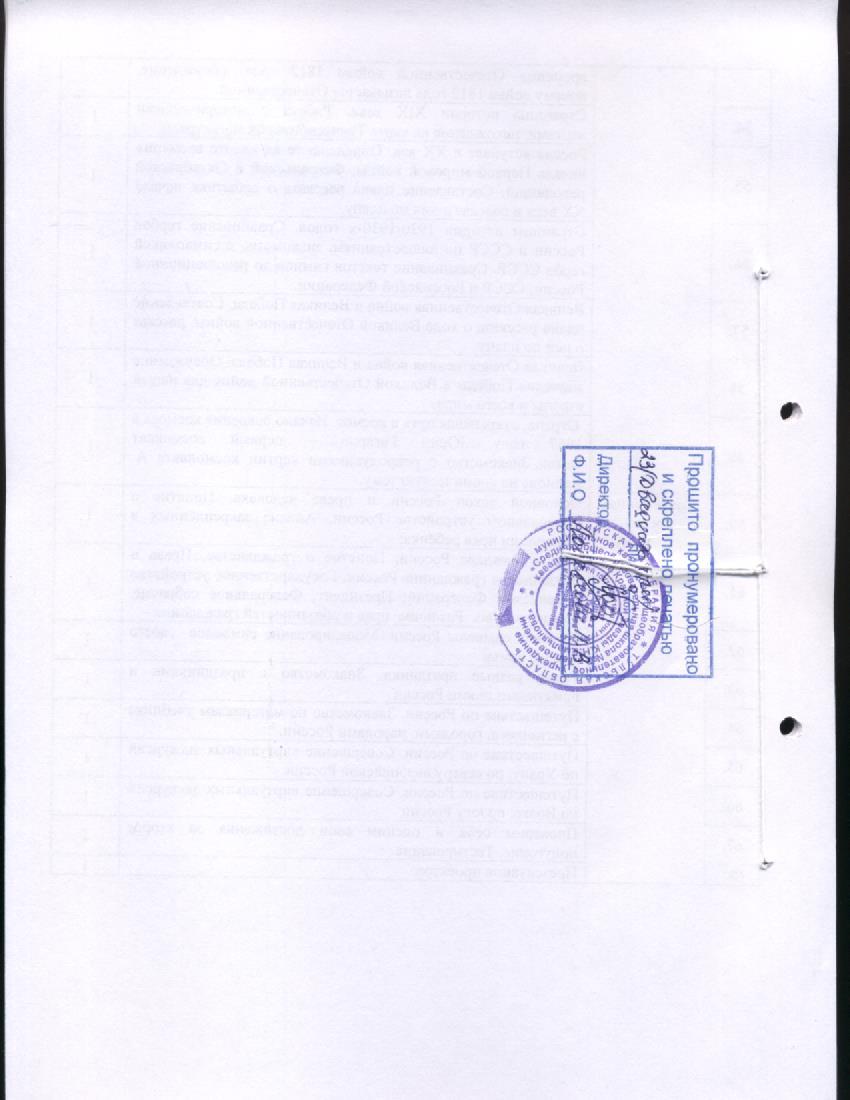 № п/пРазделТема урокаКоли-чество часов1.Задавайте вопросы!(1 час)Задавайте вопросы! Знакомство с учебником и учебными пособиями. Знакомство с постоянными персонажами учебника – Муравьем Вопросиком и Мудрой Черепахой.12.Что и кто? (18 часов)Что такое Родина? Что мы знаем о народах России? Работа с картинной картой России. Составление рассказа о малой родине и Москве как столице государства. Работа с иллюстрациями учебника.13.Что и кто? (18 часов)Что мы знаем о Москве? Проект «Моя малая Родина». Работа с иллюстрациями учебника, извлечение из них информации о Москве. Составление рассказа по фотографиям о жизни москвичей – своих сверстников.14.Что и кто? (18 часов)Что у нас над головой? Наблюдение и сравнение дневного и ночного неба, составление рассказа о нем. Изготовление модели Солнца.15.Что и кто? (18 часов)Что у нас под ногами? Практическая работа: «Определение образцов камней по фотографиям, рисункам атласа - определителя». Работа с коллекцией камней (распознавание гранита, кремня, известняка).16.Что и кто? (18 часов)Что общего у разных растений? Практическая работа: «Нахождение у растений их частей, показ и название». Работа с иллюстрациями учебника, извлечение нужной информации. Работа с таблицей (нахождение у растений из частей, показ и название).17.Что и кто? (18 часов)Что растёт на подоконнике? Практическая работа: «Определение комнатных растений с помощью атласа-определителя». Наблюдение комнатных растений в школе. Работа с учебником. 18.Что растёт на клумбе? Практическая работа: «Определение растений цветника с помощью атласа-определителя». Наблюдение за растениями клумбы и дачного участка. Работа с иллюстрациями учебника (определение по фотографиям растения цветника).19.Что это за листья? Практическая работа: «Определение деревьев по листьям». Наблюдение за осенними изменениями окраски листьев на деревьях, определение деревьев по листьям. 110.Что такое хвоинки? Практическая работа: «Сравнительное исследование сосны и ели». Определение деревьев с помощью атласа-определителя. Сравнение лиственных и хвойных деревьев. Сравнение ели и сосны.111.Кто такие насекомые? Работа с иллюстрациями учебника, извлечение из них информации о строении насекомых, сравнение частей тела различных насекомых. 112.Кто такие рыбы? Работа с иллюстрациями учебника, извлечение из них нужной информации. Создание модели строения чешуи рыбы с помощью монет или кружочков из фольги. 113.Кто такие птицы? Практическая работа: «Исследование строения пера птицы». Работа с иллюстрациями учебника, извлечение из них нужной информации. Исследование строения пера птицы.114.Кто такие звери? Работа с иллюстрациями учебника, извлечение из них нужной информации. Исследование строения шерсти зверей.115.Что окружает нас дома? Нахождение на рисунке предметов определенных групп. Группировка предметов домашнего обихода.116.Что умеет компьютер? Рассказ (по рисунку-схеме) о возможностях компьютера, обсуждение значения компьютера в нашей жизни.117.Что вокруг нас может быть опасным? Выявление потенциально опасных предметов. Работа в паре: формулировка правила перехода улицы. Создание модели светофора.118.На что похожа наша планета? Практическая работа: «Знакомство с глобусом». Работа с глобусом для знакомства с формой нашей планеты. Работа с рисунками-схемами и объяснение особенностей движения Земли. Создание модели Земли.119.Проверим себя и оценим свои достижения по разделу «Что и кто?».  Презентация проекта «Моя малая Родина».120.Как, откуда и куда?(11 часов)Как живёт семья? Подготовка к выполнению проекта «Моя семья». 121.Как, откуда и куда?(11 часов)Откуда в наш дом приходит вода и куда она уходит? Практическая работа: «Опыты, показывающие загрязнение воды и её очистку». Работа с рисунком-схемой (проследить путь воды). Обсуждение необходимости экономии воды.122.Как, откуда и куда?(11 часов)Откуда в наш дом приходит электричество? Работа со схемой выработки электричества и способа его доставки потребителям. Обсуждение необходимости экономии электроэнергии.123.Как, откуда и куда?(11 часов)Как путешествует письмо? Рассказ о работе почты. Строительство из разрезных деталей схемы доставки почтовых отправлений.124.Как, откуда и куда?(11 часов)Куда текут реки? Работа с рисунком-схемой: проследить путь воды из реки в море. Проведение опыта по «изготовлению» морской воды.125.Как, откуда и куда?(11 часов)Откуда берутся снег и лёд? Практическая работа: «Опыты по исследованию снега и люда в соответствии с инструкциями, формулирование выводов на основе проделанных опытов». 126.Как, откуда и куда?(11 часов)Как живут растения? Практическая работа: «Наблюдение за ростом и развитием растений». 127.Как, откуда и куда?(11 часов)Как живут животные? Как зимой помочь птицам? Практическая работа: «Изготовление простейших кормушек и подбор подходящего  для птиц корма».128.Как, откуда и куда?(11 часов)Откуда берётся и куда девается мусор? Определение с помощью рисунков учебника источники возникновения мусора и способы его утилизации. Практическая работа в группе: сортировка мусора по характеру материала.129.Как, откуда и куда?(11 часов)Откуда в снежках грязь?  Практическая работа: «Исследование снежков и снеговой воды на наличие загрязнений».130.Как, откуда и куда?(11 часов)Проверим себя и оценим свои достижения по разделу «Как, откуда и куда?». Презентация проекта «Моя семья».131.Где и когда?(10 часов)Когда учиться интересно? Проект «Мой класс и моя  школа».132.Где и когда?(10 часов)Когда придёт суббота? Работа с иллюстрациями учебника. Работа в паре: отображение с помощью карточек последовательности дней недели, название дней недели.133.Где и когда?(10 часов)Когда наступит лето? Работа со схемой смены времен года и месяцев. 134.Где и когда?(10 часов)Где живут белые медведи? Практическая работа: «Нахождение на глобусе Северного Ледовитого океана и Антарктиды, их характеристика»135.Где живут слоны? Практическая работа в паре: нахождение на глобусе экватор и жаркие районы Земли. Работа с иллюстрациями учебника. Составление рассказа по полученной информации.136.Где зимуют птицы? Группировка зимующих и перелетных птиц. Работа в паре: выдвижение предположений о местах зимовки птиц.137.Когда появилась одежда? Работа с иллюстрациями учебника (проследить историю появления одежды и развития моды). Нахождение различных типов одежды в зависимости от ее назначения.138.Когда изобрели велосипед? Извлечение из учебника информации об устройстве велосипеда. Беседа о правилах безопасной езды на велосипеде.139.Когда мы станем взрослыми? Определение по фотографии учебника профессии людей. Составление рассказа о профессиях родителей и старших членов семьи.140.Проверим себя и оценим свои достижения по разделу «Где и когда?». Презентация проекта «Мой класс и моя школа».141.Почему и зачем?(20 часа)Почему Солнце светит днём, а звёзды ночью? Сопоставление видимых и реальных размеров звезд, в том числе и Солнца. Изготовление модели некоторых звезд. Работа с атласом-определителем.142.Почему и зачем?(20 часа)Почему Луна бывает разной? Анализ схемы движения Луны вокруг Земли и освещение её поверхности Солнцем.  Изготовление модели Луны из пластилина.143.Почему и зачем?(20 часа)Почему идёт дождь и дует ветер? Составление рассказа по рисунку учебника о видах дождя, отбор из списка слов, которые подходят для описания ветра, объяснение причины возникновения дождя и ветра. Сочинение сказки по рисунку.144.Почему и зачем?(20 часа)Почему звенит звонок? Анализ рисунка учебника. Исследование возникновения и распространения звуков.145.Почему и зачем?(20 часа)Почему радуга разноцветная?  Работа в паре: отображение последовательности цветов радуги с помощью цветных полосок. Сочинение сказочной истории по рисунку.146.Почему и зачем?(20 часа)Почему мы любим кошек и собак? Проект «Мои домашние питомцы». Описание по плану своего домашнего питомца. Составление рассказа по рисункам учебника об уходе за кошкой или собакой. 147.Почему и зачем?(20 часа)Почему мы не будем рвать цветы и ловить бабочек? Работа в паре: определение цветов и бабочек с помощью атласа-определителя. Работа с учебником: установление взаимосвязи цветов и бабочек. 148.Почему и зачем?(20 часа)Почему в лесу мы будем соблюдать тишину? Работа в паре: установление причинно-следственных связей, осуществление самопроверки.149.Почему и зачем?(20 часа)Зачем мы спим ночью?  Работа в паре: составление рассказа о правилах подготовки ко сну.150.Почему и зачем?(20 часа)Почему нужно есть много овощей и фруктов? Классификация овощей и фруктов. Работа в паре: нахождение в учебнике информации о витаминах в соответствии с заданием.151.Почему и зачем?(20 часа)Почему нужно чистить зубы и мыть руки? Составление рассказа по рисунку учебника. Освоение приемов чистки зубов и мытья рук.152.Почему и зачем?(20 часа)Зачем нам телефон и телевизор? Нахождение отличий между средствами связи и средствами массовой информации. Моделирование ситуации вызова экстренной помощи по телефону.153.Почему и зачем?(20 часа)Зачем нужны автомобили? Классификация автомобилей и объяснение их назначения. Знакомство с устройством автомобиля по рисунку-схеме. 154.Почему и зачем?(20 часа)Зачем нужны поезда? Классификация поездов в зависимости от их назначения. Составление рассказа об устройстве железной дороги.155.Почему и зачем?(20 часа)Зачем строят корабли? Классификация кораблей в зависимости от их назначения. Знакомство с устройством корабля по рисунку-схеме.156.Почему и зачем?(20 часа)Зачем строят самолёты? Классификация самолетов в зависимости от их назначения.  Знакомство с устройством самолета по рисунку-схеме.157.Почему и зачем?(20 часа)Почему в автомобиле и поезде нужно соблюдать правила безопасности? Почему на корабле и в самолёте нужно соблюдать правила безопасности? Обобщение сведений о транспорте, полученных на предыдущих уроках. Знакомство с правилами безопасности в автомобиле, поезде, на корабле и в самолете.158.Почему и зачем?(20 часа)Зачем люди осваивают космос? Составление рассказа об освоении человеком космоса, опираясь на иллюстрации учебника. Изготовление модели экипировки космонавта.159.Почему и зачем?(20 часа)Почему мы часто слышим слово «экология»? Работа с учебником: нахождение в тексте ответов на вопросы. Конкурс рисунков «Чудесный мир природы».160.Почему и зачем?(20 часа)Проверим себя и оценим свои достижения по разделу «Почему и зачем?». Презентация проекта «Мои домашние питомцы».1№ п/пРазделТема урокаКоли-чество часов1Где мы живем(4 часа)Родная страна. Различие государственных символов России (герб, флаг, гимн)12Где мы живем(4 часа)Город и село. Проект «Родной город (село)» Подбор фотографий достопримечательностей своей малой родины. 13Где мы живем(4 часа)Природа и рукотворный мир. Различие объектов природы и предметов рукотворного мира; классификация объектов окружающего мира.14Где мы живем(4 часа)Проверим себя и оценим свои достижения по разделу «Где мы живем». Тестирование. Выполнение тестовых заданий учебника, оценка своих достижений.15Природа(20 часов)Неживая и живая природа. Выявление объектов неживой и живой природы, классификация объектов природы посущественным признакам.16Природа(20 часов)Явления природы. Работа в паре: различие объектов и явлений природы, рассказ об изменениях, происходящих с природными объектами, примеры явлений неживой и живой природы, сезонных явлений.17Природа(20 часов)Что такое погода. Характеристика погоды как сочетания температуры воздуха, облачности, осадков, ветра.18Природа(20 часов)В гости к осени. Экскурсия.  Наблюдение за изменениями в неживой и живой природе, устанавливание взаимозависимости между ними.19Природа(20 часов)В гости к осени (урок) Работа в группе: знакомство по учебнику с осенними изменениями в неживой и живой природе, выступления с сообщениями по изученному материалу.110Природа(20 часов)Звёздное небо. Созвездия. Представления о зодиаке. Нахождение на рисунке знакомых  созвездий; сопоставление  иллюстрации учебника с описанием созвездий.111Природа(20 часов)Заглянем в кладовые Земли. Гранит и его состав. Практическая работа «Знакомство с горными породами и минералами». Исследование состава гранита, рассматривание образцов полевого шпата, кварца и слюды.112Природа(20 часов)Про воздух… Значение воздуха для растений, животных и человека. Загрязнение воздуха. Охрана чистоты воздуха. Рассказ о значении воздуха для растений, животных и человека; работа в паре: анализ схем, показывающих источники загрязнения воздуха.113Природа(20 часов)И про воду. Вода, её распространение в природе. Практическая работа «Свойства воды» Рассказ о значении воды для растений, животных и человека; анализ схем, показывающих  источники загрязнения воды.114Природа(20 часов)Какие бывают растения. Многообразие растений. Деревья, кустарники, травы. Практическая работа «Распознавание деревьев, кустарников и трав». Рассматривание гербария; примеры деревьев, кустарников, трав своего края; определение растений с помощью атласа-определителя.115Природа(20 часов)Какие бывают животные. Многообразие животных. Работа в паре: соотнесение группы животных и их существенных признаков.116Природа(20 часов)Невидимые нити. Связи в природе, между природой и человеком. Выявление экологических связей в природе. Устанавливание взаимосвязи в природе между неживой и живой природой, растениями и животными, различными животными.117Природа(20 часов)Дикорастущие и культурные растения. Характеристика особенностей дикорастущих и культурных растений. Работа в группе: примеры дикорастущих и культурных растений; классификация культурных растений по определенным признакам. 118Природа(20 часов)Дикие и домашние животные. Нахождение в тексте нужной информации, обсуждение материалов книги «Зеленые страницы».119Природа(20 часов)Комнатные растения, их роль в жизни человека. Практическая работа «Приемы ухода за комнатными растениями». Уход за растениями в классе: осваивание приемов ухода за комнатными растениями в соответствии с инструкцией.120Природа(20 часов)Животные живого уголка. Особенности ухода за животными живого уголка. Работа в паре: определение животных живого уголка с помощью атласа-определителя и учебника; использование информации из атласа-определителя для подготовки сообщения.121Природа(20 часов)Про кошек и собак. Роль кошек и собак в жизни человека. Обсуждение роли кошки и собаки в хозяйстве человека, объяснение необходимости ответственного отношения к домашнему питомцу.122Природа(20 часов)Красная книга. Сведения о некоторых растениях и животных, внесённых в Красную книгу России. Работа в группе: чтение текста учебника и использование полученной информациидля подготовки собственного рассказа о Красной книге.123Природа(20 часов)Будь природе другом. Проект «Красная книга, или Возьмём под защиту». Подготовка рисунков и фотографий, составление собственной  Красной книги, презентация Красной книги с использованием подготовленных наглядных материалов.124Природа(20 часов)Проверим себя и оценим свои достижения по разделу «Природа» Выполнение тестовых заданий учебника; оценка правильности/неправильности предложенных ответов.125Жизнь города и села(10 часов)Что такое экономика. Экономика родного края. Чтение предложенного текста, нахождение в нем ответов на поставленные вопросы, формулирование собственных вопросов к тексту, оценка ответов одноклассников.126Жизнь города и села(10 часов)Из чего что сделано. Использование природных материалов для изготовления предметов. Формулирование  выводов из изученного материала, ответы  на итоговые вопросы.127Жизнь города и села(10 часов)Как построить дом. Чтение текста учебника, нахождение названных в нем машин на рисунке, рассказ о строительных машинах с использованием информации учебника.128Жизнь города и села(10 часов)Какой бывает транспорт. Виды транспорта. Первоначальные представления об истории развития транспорта. Работа в паре: классификация средства транспорта (предложение вариантов классификации, анализ схемы, примеры транспортных средств каждого вида)129Жизнь города и села(10 часов)Культура и образование. Учреждения культуры и образования, их роль в жизни человека и общества. Различие учреждений культуры и образования, узнавание их по фотографиям; примеры учреждений культуры и образования, в том числе в своем регионе.130Жизнь города и села(10 часов)Все профессии важны. Проект «Профессии». Рассказ о труде людей известных детям профессий, о профессиях своих родителей и старших членов семьи, о том, кем бы детямхотелось стать. Подбор фотографий из семейных архивов.131Жизнь города и села(10 часов)В гости к зиме. Экскурсия. Наблюдение за зимними погодными явлениями; обсуждение зимних явлений в неживой природе в прошедшие дни.132Жизнь города и села(10 часов)В гости к зиме (урок) Обобщение наблюдений за зимними природными явлениями, проведенными во время экскурсии.133Жизнь города и села(10 часов)Проверим себя и оценим свои достижения по разделу «Жизнь города и села». Тест. Выполнение тестовых заданий учебника;оценка правильности/неправильности предложенных ответов;формирование адекватной самооценки в соответствии с набранными баллами.134Жизнь города и села(10 часов)Презентация проектов «Родной город (село)», «Красная книга, или возьмём под защиту», «Профессии». Выступление с подготовленными сообщениями, иллюстрирование их наглядными материалами.135Здоровье и безопасность(9 часов)Строение тела человека. Местоположение важнейших органов и их работа. Работа в группе: называние и показ внешнего строения тела человека; определение на рисунке учебника положение внутренних органов человека.136Здоровье и безопасность(9 часов)Если хочешь быть здоров. Режим дня второклассника. Правила личной гигиены. Рассказ о своем режиме дня; составление рационального режима дня школьника; обсуждение сбалансированного питания школьника.137Здоровье и безопасность(9 часов)Берегись автомобиля! Правила безопасного поведения на улицах и дорогах (дорожные знаки, сигналы светофора). Моделирование сигналов светофоров; характеристика своих действий как пешехода при различных сигналах.138Здоровье и безопасность(9 часов)Школа пешехода. Освоение правил безопасности пешехода. Работа в группе: формулирование правил безопасности на основе прочитанных рассказов; практическая работа:  соблюдение изученные правила безопасности под руководством учителя.139Здоровье и безопасность(9 часов)Домашние опасности. Правила безопасного поведения в быту. Работа в группе: на основе текста учебника формулирование правил  безопасного поведения в быту, моделирование их с помощью условных знаков.140Здоровье и безопасность(9 часов)Пожар. Правила противопожарной безопасности. Вызов пожарных по телефону. Характеристика пожароопасных предметов, запоминание правил предупреждения пожара.141Здоровье и безопасность(9 часов)На воде и в лесу. Правила безопасного поведения на воде и в лесу. Характеристика потенциальных опасностей пребывания у воды и в лесу; запоминание правил  поведения во время купания.142Здоровье и безопасность(9 часов)Опасные незнакомцы. Опасные ситуации при контактах с незнакомыми людьми. Вызов полиции по телефону. Характеристика потенциальных опасностей при контактах с незнакомыми людьми (с опорой на иллюстрации учебника); предложение и обсуждение вариантов поведения в подобных ситуациях, запоминание правил поведения при контактах с незнакомцами.143Здоровье и безопасность(9 часов)Проверим себя и оценим свои достижения по разделу «Здоровье и безопасность». Тестирование. Выполнение тестовые заданий учебника; оценивание правильности/неправильностипредложенных ответов.144Общение(7 часов)Наша дружная семья. Культура общения в семье. Формулирование  понятия «культура общения».145Общение(7 часов)Проект «Родословная». Подготовка к выполнению проекта. Составление родословного древа семьи; презентация своего проекта с демонстраций родословного древа.146Общение(7 часов)В школе. Классный и школьный коллективы. Рассказ о своем школьном коллективе, совместных мероприятиях в классе, школе; обсуждение вопроса о культуре общения в школе.147Общение(7 часов)Правила вежливости. Правила этикета в общении. Практическая работа «Отработка основных правил этикета». Формулирование правил поведения в общественном транспорте и в общении мальчика с девочкой, мужчины с женщиной; моделирование ситуации общения в различных ситуациях.148Общение(7 часов)Ты и твои друзья. Что самое ценное в дружбе. Культура поведения в гостях. Обсуждение морально-этических аспектов дружбы на примере пословиц народов России; обсуждение проблемы подарка в день рождения друга;обсуждение правил поведения за столом.149Общение(7 часов)Мы – зрители и пассажиры. Правила поведения в общественных местах. Обсуждение правил поведения в общественном транспорте и формулирование их на основе иллюстраций учебника; ответы на итоговые вопросы.150Общение(7 часов)Проверим себя и оценим свои достижения по разделу «Общение». Выполнение тестовых заданий учебника.151Путешествия(18 часов)Посмотри вокруг. Горизонт. Линия горизонта. Стороны горизонта. Форма Земли. Объяснение различия во внешнем виде нашей планеты, сопоставление вида Земли с самолета с видом Земли из космоса, формулирование  вывода о форме Земли.152Путешествия(18 часов)Ориентирование на местности. Ориентирование по компасу, солнцу, местным природным признакам. Работа в паре: нахождение ориентиров на рисунке учебника, по дороге от дома до школы, в своем поселке.153Путешествия(18 часов)Ориентирование на местности. Компас — прибор для определения сторон горизонта. Практическая работа «Определение сторон горизонта по компасу». Знакомство с устройством компаса и правилами работы с ним, осваивание приемов ориентирования по компасу.154Путешествия(18 часов)Формы земной поверхности. Равнины и горы. Холмы и овраги. Красота гор.  Сопоставление фотографий равнин и гор для выявления существенных признаков этих форм земной поверхности; анализ цветового обозначения равнин и гор на глобусе.155Путешествия(18 часов)Водные богатства. Части реки. Водные богатства родного края. Красота моря. Различие водоемов естественного и искусственного происхождения, узнавание их по описанию.156Путешествия(18 часов)В гости к весне. Экскурсия. Наблюдение за изменениями в природе, народные приметы, экологические правила; наблюдение за состоянием погоды, таянием снега, появлением зелени, цветением растений, появлением первых птиц.157Путешествия(18 часов)В гости к весне (урок). Весенние явления в неживой и живой природе. Тестирование. Рассказ о своих весенних наблюдениях в природе родного края. Ответы на итоговые вопросы.158Путешествия(18 часов)Россия на карте. Что такое карта. Практическая работа «Основные приемы чтения карты». Осваивание приемов чтения карты (определение сторон горизонта, форм земной поверхности, других объектов с помощью условных знаков)159Путешествия(18 часов)Проект «Города России» Составление презентации своего исследования с фотографиями (открытками, слайдами)160Путешествия(18 часов)Путешествие по Москве. Первоначальные сведения об истории основания города. Герб Москвы. Основные достопримечательности столицы. Нахождение Москвы на карте России; знакомство с планом Москвы, нахождение на нем достопримечательностей столицы.161Путешествия(18 часов)Московский Кремль. Достопримечательности Кремля и Красной площади. Чтение текста учебника, нахождение в нем сведений из истории Кремля в соответствии с предложенными вопросами; сопоставление современного облика Кремля с видами Кремля в прошлом на картинах А. Васнецова; рассказ о Красной площади по фотографиям в учебнике и своим впечатлениям, описание достопримечательностей Красной площади по фотографиям.162Путешествия(18 часов)Город на Неве. Санкт-Петербург — северная столица России. Герб и план города, архитектурные памятники. Нахождение Санкт-Петербурга на карте России; знакомство с планом Санкт-Петербурга, его достопримечательностями.163Путешествия(18 часов)Путешествие по планете. Карта мира. Океаны и материки (континенты), их изображение на карте. Сравнение глобуса и карты мира; нахождение, называние и показ на глобусе и карте мира океанов и материков.164Путешествия(18 часов)Путешествие по материкам. Части света: Европа и Азия. Нахождение материков на карте мира.165Путешествия(18 часов)Страны мира. Проект «Страны мира». Физические и политические карты. Подготовка сообщений о выбранных странах.166Путешествия(18 часов)Страны мира. Проект «Страны мира» Презентация своих исследований с демонстрацией иллюстраций; оценка своих достижений в выполнении проекта.167Путешествия(18 часов)Впереди лето. Летние явления в неживой и живой природе. Определение цветущих летом трав, насекомых и других животных с помощью атласа-определителя «От земли до неба», осуществление самопроверки; чтение и обсуждение рассказа «Разговор в лесу» в книге «Великан на поляне».168Путешествия(18 часов)Проверим себя и оценим свои достижения по разделу «Путешествия». Тестирование. Выполнение тестовых заданий учебника;  оценивание правильности/неправильности предложенных ответов; формирование адекватной самооценки в соответствии с набранными баллами.1№ п/пРазделТема урокаКоли-чество часов1.Как устроен мир(6 часов)Природа. Сравнение объектов неживой и живой природы по известным признакам1 2.Как устроен мир(6 часов)Человек. Анализ проявления внутреннего мира человека в его поступках, внешности, взаимоотношениях с людьми, отношении к природе.1 3.Как устроен мир(6 часов)Проект «Богатства, отданные людям». Подготовка к выполнению проекта: знакомство с материалами учебника, распределение заданий, обсуждение способов и сроков работы1 4.Как устроен мир(6 часов)Общество. Характеристика семьи, народов, государства как части общества.1 5.Как устроен мир(6 часов)Что такое экология? Анализ схем учебника и с их помощью классификация экологических связей.1 6.Как устроен мир(6 часов)Природа в опасности! Установление причинно-следственных связей между поведением людей, их деятельностью и состоянием окружающей среды.1 7.Эта удивительная природа(18 часов)Тела, вещества, частицы. Классификация тел и веществ. 1 8.Эта удивительная природа(18 часов) Разнообразие веществ. Описание изучаемых вещества по предложенному плану. Практическая работа «Обнаружение крахмала в продуктах питания».19.Эта удивительная природа(18 часов) Воздух и его охрана. Исследование с помощью опытов свойств воздуха. 110.Эта удивительная природа(18 часов)Вода. Исследование по инструкции учебника свойств  воды. Практическая работа «Изучение свойств воды, очистка воды с помощью фильтра».111.Эта удивительная природа(18 часов)Превращения и круговорот воды. Рассказывание по схеме о круговороте воды в природе. 1 12.Эта удивительная природа(18 часов)Берегите воду! Обсуждение способов экономного использования воды.1 13.Эта удивительная природа(18 часов)Что такое почва. Исследование  состава почвы в ходе учебного эксперимента. Практическая работа «Изучение состава почвы».1 14.Эта удивительная природа(18 часов)Разнообразие растений. Знакомство с группами растений.1 15.Эта удивительная природа(18 часов)Солнце, растения и мы с вами. Характеристика условий, необходимых для жизни растения.1 16.Эта удивительная природа(18 часов) Размножение и развитие растений. Характеристика условий, необходимых для размножения растений и их распространение. Практическая работа «Рассматривание плодов и семян растений».1 17.Эта удивительная природа(18 часов)Охрана растений. Характеристика факторов отрицательного воздействия человека на мир растений.1 18.Эта удивительная природа(18 часов)Разнообразие животных. Классификация  животных.1 19..Эта удивительная природа(18 часов) Кто что ест? Анализ схем цепей питания.1 20.Эта удивительная природа(18 часов)Проект «Разнообразие природы родного края». Подготовка к выполнению проекта: знакомство с материалами учебника, распределение заданий, обсуждение способов и сроков работы.121.Эта удивительная природа(18 часов)Размножение и развитие животных. Характеристика животных разных групп по способу размножения.1 22.Эта удивительная природа(18 часов)Охрана животных. Характеристика факторов отрицательного воздействия человека на животный мир.1 23.Эта удивительная природа(18 часов)В царстве грибов. Характеристика строения  шляпочных грибов.1 24.Эта удивительная природа(18 часов)Великий круговорот жизни. Обсуждение опасности  исчезновения хотя бы одного из звеньев цепи круговорота веществ в природе.1 25.Мы и наше здоровье(10 часов)Организм человека. Характеристика систем органов человека (их части и назначение).1 26.Мы и наше здоровье(10 часов)Органы чувств. Формулировка правил гигиены органов чувств.1 27.Мы и наше здоровье(10 часов)Надёжная защита организма. Осваивание приёмов оказания первой помощи при повреждениях кожи. Практическая работа «Знакомство с внешним строением кожи».1 28.Мы и наше здоровье(10 часов)Опора тела и движение. Обсуждение  роли правильной осанки для здоровья человека.1 29 .Мы и наше здоровье(10 часов)Наше питание. Проект "Школа кулинара". Подготовка к выполнению проекта: знакомство с материалами учебника, распределение заданий, обсуждение способов и сроков работы.1 30.Мы и наше здоровье(10 часов)Дыхание и кровообращение. Характеристика строения дыхательной системы и её роль в организме. Практическая работа «Подсчет ударов пульса».1 31.Мы и наше здоровье(10 часов)Умей предупреждать болезни. Формулировка правил  закаливания.1 32.Мы и наше здоровье(10 часов)Здоровый образ жизни. Обсуждение и формулировка правил здорового образа жизни.1 33.Мы и наше здоровье(10 часов) Проверим себя и оценим свои достижения за первое полугодие. Формирование адекватной оценки своих достижений.1 34.Мы и наше здоровье(10 часов)Презентация проектов "Богатства, отданные людям", "Разнообразие природы родного края", "Школа кулинаров". Представление результатов проектной деятельности.1 35.Наша безопасность(7 часов)Огонь, вода, газ. Характеристика действий  при пожаре, аварии водопровода и утечке газа1 36.Наша безопасность(7 часов)Чтобы путь был счастливым. Обсуждение предложенных ситуаций, которые являются потенциально опасными.1 37.Наша безопасность(7 часов)Дорожные знаки. Анализ разных типов знаков, обсуждение, как они помогают пешеходам.1 38.Наша безопасность(7 часов)Проект "Кто нас защищает». Подготовка к выполнению проекта: знакомство с материалами учебника, распределение заданий, обсуждение способов и сроков работы.1 39.Опасные места. Обсуждение потенциальных опасностей в доме и вне его.1 40.Природа и наша безопасность. Обсуждение правил безопасного поведения в природе.1 41.Экологическая безопасность. Обсуждение проблем экологической безопасности и мер по охране окружающей среды. 1 42.Чему учит экономика(12 часов)Для чего нужна экономика. Характеристика роли труда в создании товаров и услуг.1 43.Чему учит экономика(12 часов)Природные богатства и труд людей - основа экономики. Раскрытие роли природных богатств и труда людей в экономике.1 44.Чему учит экономика(12 часов)Полезные ископаемые. Определение полезные ископаемые с помощью атласа-определителя. Практическая работа «Рассматривание и определение образцов полезных ископаемых»1 45.Чему учит экономика(12 часов)Растениеводство. Различение и классификация культурных растений. Практическая работа «Знакомство с культурными растениями».146.Чему учит экономика(12 часов)Животноводство. Классификация домашних сельскохозяйственных животных.1 47.Чему учит экономика(12 часов)Какая бывает промышленность. Выявление взаимосвязей отраслей промышленности.1 48.Чему учит экономика(12 часов)Проект "Экономика родного края". Подготовка к выполнению проекта: знакомство с материалами учебника, распределение заданий, обсуждение способов и сроков работы.1 49.Чему учит экономика(12 часов)Что такое деньги. Раскрытие роли денег в экономике. Практическая работа « Знакомство с различными монетами».1 50.Чему учит экономика(12 часов)Государственный бюджет. Характеристика государственного бюджета, его доходов и расходов.1 51.Чему учит экономика(12 часов)Семейный бюджет. Выявление сходство и различий государственного и семейного бюджета и их взаимосвязь.1 52-53Чему учит экономика(12 часов)Экономика и экология. Раскрытие взаимосвязи между экономикой и экологией.2 54-56Путешествие по городам и странам(15 часов)Золотое кольцо России. Знакомство с достопримечательностями городов Золотого кольца.3 57.Путешествие по городам и странам(15 часов)Проект "Музей путешествий". Подготовка к выполнению проекта: знакомство с материалами учебника, распределение заданий, обсуждение способов и сроков работы.1 58.Путешествие по городам и странам(15 часов)Наши ближайшие соседи. Показ на карте России её границы и пограничные государства, их столицы, в том числе страны, граничащие только с Калининградской областью или имеющие с Россией только морские границы.159.Путешествие по городам и странам(15 часов)На севере Европы. Знакомство с несколькими странами, название, расположение на политической карте, столица, главные достопримечательности.1 60.Путешествие по городам и странам(15 часов)Что такое Бенилюкс. Знакомство со странами Бенилюкса (Бельгия, Нидерланды, Люксембург), их столицы, государственное устройство, флаги, достопримечательности.1 61.Путешествие по городам и странам(15 часов)В центре Европы. Знакомство с несколькими  странами, название, расположение на политической карте, столица, главные достопримечательности.162.Путешествие по городам и странам(15 часов)По Франции и Великобритании (Франция). Знакомство с Францией, её местоположение на карте, столица, государственное устройство, государственные символы, достопримечательности, знаменитые люди.1 63.Путешествие по городам и странам(15 часов)По Франции и Великобритании (Великобритания). Знакомство с Великобританией, её местоположение на карте, столица, государственное устройство, государственные символы, достопримечательности, знаменитые люди1 64.Путешествие по городам и странам(15 часов)На юге Европы. Изучение материала о Греции и Италии, подготовка сообщения с показом местоположения стран и их столиц на политической карте Европы.1 65.Путешествие по городам и странам(15 часов)По знаменитым местам мира. Изучение отдельных памятников архитектуры и искусства, являющиеся символами стран, в которых они находятся.1 66.Путешествие по городам и странам(15 часов)Проверим себя и оценим свои достижения за второе полугодие. Оценивание правильности/неправильности предложенных ответов.1 67-68Путешествие по городам и странам(15 часов) Презентация проектов "Кто нас защищает", "Экономика родного края", "Музей путешествий". Представление результатов проектной деятельности.2№ п/пРазделТема урокаКоли-чество часов1.Земля и человечество(9 часов)Мир глазами астронома. Работа в паре: изучение по схеме строения Солнечной системы, моделирование строения Солнечной системы12.Земля и человечество(9 часов)Планеты Солнечной системы. Практическая работа: «Отчего на земле сменяется день, ночь, времена года».  Работа в паре: анализ схем вращения Земли вокруг своей оси и обращения вокруг Солнца;13.Земля и человечество(9 часов)Звездное небо – Великая книга Природы. Практическая работа: «Знакомство с картой звёздного неба». Работа в паре: изучение по учебнику правила наблюдения звёздного неба14.Земля и человечество(9 часов)Мир глазами географа. Практическая работа: «Глобус и географическая карта». Составление рассказа о географических объектах с помощью глобуса и карты полушарий;15.Земля и человечество(9 часов)Мир глазами историка. Практическая работа: «Знакомство с историческими картами». Составление рассказов о мире с точки зрения историка. Характеристика роли исторических источников для понимания событий прошлого. 16.Земля и человечество(9 часов)Когда и где? Работа в паре: анализ исторической карты, рассказ по ней об исторических событиях. Определение по «ленте времени» век, в котором происходили упоминавшиеся ранее исторические события. 17.Земля и человечество(9 часов)Мир глазами эколога. Рассказ о мире с точки зрения эколога. Анализ современных экологических проблем, предложение мер по их решению. 18.Земля и человечество(9 часов)Сокровища Земли под охраной человечества.  Различие объектов Всемирного природного и культурного наследия. 19.Земля и человечество(9 часов)Сокровища Земли под охраной человечества. Знакомство по рисунку учебника с животными из Международной Красной книги.  110.Природа России(10 часов)Равнины и горы России. Практическая работа: «Равнины и горы России». Нахождение и показ на физической карте России изучаемые географические объекты, рассказ о них по карте. 1.11.Природа России(10 часов)Моря, озера и реки России. Практическая работа: «Моря, озёра и реки России». Нахождение и показ на физической карте России изучаемые моря, озёра, реки, рассказ о них по карте. 1.12. Природа России(10 часов)Природные зоны России. Знакомство с картой природных зон России, сравнение её с физической картой России; определение на карте природных зон России, высказывание предположения о причинах их смены. 1.13.Природа России(10 часов)Зона арктических пустынь. Практическая работа: «Зона Арктических пустынь». Определение по рисунку учебника, какие организмы обитают в зоне арктических пустынь1.14.Природа России(10 часов)Тундра. Практическая работа: «Тундра». Сравнение общего вида тундры и арктической пустыни, описание тундры по фотографии 1.15.Природа России(10 часов)Леса России. Практическая работа: «Леса России». Нахождение и показ на карте зоны тайги, зоны смешанных и широколиственных лесов, рассказ о них по карте.1.16.Природа России(10 часов)Лес и человек. С помощью схемы и текста учебника раскрыть роль леса в природе и жизни людей. Обсуждение экологических проблем леса, предложение мер по его охране. 1.17.Природа России(10 часов)Зона степей. Практическая работа: «Зона степей». Сравнение общего вида леса и степи, описание степи по фотографиям. 1.18Природа России(10 часов)Пустыни. Практическая работа: «Зона пустынь». Сравнение общего вида пустыни и степи, описание пустыни по фотографиям19.Природа России(10 часов)У Черного моря. Практическая работа: «У Чёрного моря» Нахождение и показ на карте природных зону субтропиков, рассказ о них по карте.  Знакомство с растительным и животным миром Черноморского побережья Кавказа, рассказ об экологических связях, моделирование характерных цепей питания.  1.20.Родной край – часть большой страны(15 часов)Наш край.  Практическая работа: «Знакомство с картой родного края». Характеристика родного  края по предложенному в учебнике плану1.21.Родной край – часть большой страны(15 часов)Поверхность нашего края (экскурсия). Описание по своим наблюдениям формы земной поверхности родного края122.Родной край – часть большой страны(15 часов)Водные богатства нашего края. Составление списка водных объектов своего региона; описание одной из рек по плану123.Родной край – часть большой страны(15 часов)Наши подземные богатства. Практическая работа: «Рассматривание образцов полезных ископаемых родного края». Нахождение на физической карте России условных обозначений полезных ископаемых. Описание изученных полезных ископаемых по плану124.Родной край – часть большой страны(15 часов)Земля-кормилица. Различие типов почв на иллюстрациях учебника и образцах. 125.Родной край – часть большой страны(15 часов)Жизнь леса. Практическая работа с гербарием растений леса. Различие по иллюстрациям в учебнике представителей лесного сообщества; выявление экологических связей в лесу. 126.Родной край – часть большой страны(15 часов)Жизнь леса. Практическая работа с гербарием растений леса. Рассказ по своим наблюдениям о том, какие растения, животные, грибы встречаются в лесах родного края. Моделирование цепей питания, характерных для лесного сообщества региона.127.Родной край – часть большой страны(15 часов)Жизнь луга. Практическая работа с гербарием растений луга. Описание луга по фотографии, определение растения луга в гербарии; знакомство с животными луга по иллюстрации учебника128.Родной край – часть большой страны(15 часов)Жизнь в пресных водах. Рассказ по своим наблюдениям об обитателях пресных вод родного края,  определение по иллюстрациям учебника живых организмов пресных вод129.Родной край – часть большой страны(15 часов)Растениеводство в нашем крае. Практическая работа: «Знакомство с культурными растениями нашего края». Выявление зависимости растениеводства в регионе от природных условий. Знакомство по материалам учебника и краеведческой литературе с одной из отраслей растениеводства130.Родной край – часть большой страны(15 часов)Животноводство в нашем крае. Выявление зависимости животноводства в регионе от природных условий. Знакомство по материалам учебника и краеведческой литературе с одной из отраслей животноводства131.Родной край – часть большой страны(15 часов)Наши проекты. Презентация проектов. Извлечение информации из дополнительных источников.  Выступление с сообщением в классе.132.Родной край – часть большой страны(15 часов)Экскурсия в краеведческий музей. Посещение музея, обработка материалов экскурсии.133.Родной край – часть большой страны(15 часов)Экскурсия в краеведческий музей. Подготовка  иллюстраций для презентации  проекта (фотографии, слайды, рисунки)134.Родной край – часть большой страны(15 часов)Проверим себя и оценим свои достижения за первое полугодие. Тест. Презентация проектов.135.Страницы всемирной истории(5 часов)Начало истории человечества. Определение по «ленте времени» длительности периода первобытной истории. Обсуждение роли огня и приручения животных.136.Страницы всемирной истории(5 часов)Мир древности: далёкий и близкий. Определение по «ленте времени» длительность Древнего мира. Обобщение сведений о древних государствах, их культуре, религиях137.Страницы всемирной истории(5 часов)Средние века: время рыцарей и замков. Сопоставление длительности исторических периодов Древнего мира и средневековья, определение по «ленте времени» длительности средневековья. 138.Страницы всемирной истории(5 часов)Новое время: встреча Европы и Америки. Определение по «ленте времени» длительности периода Нового времени, сопоставление её с длительностью Древнего мира и средневековья.139.Страницы всемирной истории(5 часов)Новейшее время: история продолжается сегодня. Характеристика значения исследования Арктики и Антарктики для развития науки140.Страницы истории России(20 часов)Жизнь древних славян. Анализ карты расселения племён древних славян.141.Страницы истории России(20 часов)Во времена Древней Руси. Обсуждение причины введения на Руси христианства и значение Крещения. 142.Страницы истории России(20 часов)Страна городов. Анализ карты Древнего Киева и Древнего Новгорода, характеристика их местоположения, оборони тельных сооружений, занятий горожан, системы правления143.Страницы истории России(20 часов)Из книжной сокровищницы Древней Руси. Обсуждение роли создания славянской письменности для распространения культуры в Древней Руси.144.Страницы истории России(20 часов)Трудные времена на Русской земле. Прослеживание по карте нашествия Батыя на Русь. Обсуждение причины поражения Древней Руси в ходе монгольского нашествия145.Страницы истории России(20 часов)Русь расправляет крылья. Прослеживание по карте объединения русских земель вокруг Москвы. Обсуждение личных качеств Ивана Калиты, сыгравших роль в успехе его правления146.Страницы истории России(20 часов) Куликовская битва. Прослеживание по карте передвижений русских и ордынских войск. Составление плана рассказа о Куликовской битве.147.Страницы истории России(20 часов)Иван Третий.  Описание по иллюстрациям в учебнике изменения в облике Москвы. Обсуждение значения освобождения от монгольского ига.148.Страницы истории России(20 часов)Мастера печатных дел. Сопоставление современных и первопечатных учебников по иллюстрациям.149.Страницы истории России(20 часов)Патриоты России. Обсуждение значения организации народного ополчения и освобождения Москвы от польской интервенции. Определение на «ленте времени» года освобождения Москвы.150.Страницы истории России(20 часов)Пётр Великий. Описание достопримечательностей Санкт-Петербурга. Определение на «ленте времени» год основания Санкт-Петербурга, год, когда Россия стала империей.151.Страницы истории России(20 часов)Михаил Васильевич Ломоносов. Прослеживание по карте пути М.В. Ломоносова из Холмогор в Москву. Обсуждение, каковы были заслуги М.В. Ломоносова в развитии науки и культуры.152.Страницы истории России(20 часов) Екатерина Великая. Сравнение положения разных слоёв российского общества. Рассказ по материалам учебника о крестьянской войне Е. Пугачёва153.Страницы истории России(20 часов)Отечественная война 1812 года. Определение на «ленте времени» Отечественной войны 1812 года, обсуждение, почему война 1812 года называется Отечественной. 154.Страницы истории России(20 часов)Страницы истории ХIX века. Работа с историческими картами, нахождение на карте Транссибирской магистрали. 155.Страницы истории России(20 часов)Россия вступает в ХХ век. Определение на «ленте времени» начала Первой мировой войны, Февральской и Октябрьской революций. Составление плана рассказа о событиях начала XX века и рассказ о них по плану.156.Страницы истории России(20 часов)Страницы истории 1920-1930-х годов. Сравнивание гербов России и СССР по иллюстрациям, знакомство с символикой герба СССР. Сравнивание текстов гимнов до революционной России, СССР и Российской Федерации.157.Страницы истории России(20 часов)Великая Отечественная война и Великая Победа. Составление плана рассказа о ходе Великой Отечественной войны, рассказ о ней по плану. 158Страницы истории России(20 часов)Великая Отечественная война и Великая Победа. Обсуждение значения Победы в Великой Отечественной войне для нашей страны и всего мира. 159Страницы истории России(20 часов) Страна, открывшая путь в космос. Начало освоения космоса в 1957 году. Юрий Гагарин – первый космонавт Земли. Знакомство с репродукциями картин космонавта А. Леонова на космическую тему. 160.Современная Россия(9 часов)Основной закон России и права человека. Понятие о федеральном устройстве России. Анализ закреплённых в Конвенции прав ребёнка;161.Современная Россия(9 часов)Мы – граждане России. Понятие о гражданстве. Права и обязанности гражданина России. Государственное устройство Российской Федерации: Президент, Федеральное собрание, правительство.  Различие  прав и обязанностей гражданина162.Современная Россия(9 часов)Славные символы России. Моделирование символов  своего класса, семьи163.Современная Россия(9 часов)Такие разные праздники. Знакомство с праздниками и памятными днями России164.Современная Россия(9 часов)Путешествие по России. Знакомство по материалам учебника  с регионами, городами, народами России. 165.Современная Россия(9 часов)Путешествие по России. Совершение виртуальных экскурсий по Уралу, по северу европейской России.166.Современная Россия(9 часов)Путешествие по России. Совершение виртуальных экскурсий по Волге, по югу России167.Современная Россия(9 часов)Проверим себя и оценим свои достижения за второе полугодие. Тестирование.1  68.Современная Россия(9 часов)Презентация проектов.1